Ո Ր Ո Շ ՈՒ Մ08  հոկտեմբերի  2019 թվականի   N 1277 -Ա«ՊԻՑՑԱ ՏԱՇԻՐ» ՍԱՀՄԱՆԱՓԱԿ ՊԱՏԱՍԽԱՆԱՏՎՈՒԹՅԱՄԲ ԸՆԿԵՐՈՒԹՅԱՆԸ ԱՐՏԱՔԻՆ ԳՈՎԱԶԴ ՏԵՂԱԴՐԵԼՈՒ ԹՈՒՅԼՏՎՈՒԹՅՈՒՆ ՏԱԼՈՒ ՄԱՍԻՆ Ղեկավարվելով «Տեղական ինքնակառավարման մասին» Հայաստանի Հանրապետության օրենքի 35-րդ հոդվածի 1-ին մասի 24-րդ կետով, 42-րդ հոդվածի 1-ին մասի 12-րդ կետով, ՀՀ Սյունիքի մարզի Կապան համայնքի ավագանու  2018թվականի դեկտեմբերի 27 –ի N 143-Ն, 2019 թվականի մարտի 29-ի N 20-Ն որոշումների պահանջներով և հիմք ընդունելով «ՊԻՑՑԱ ՏԱՇԻՐ» ՍՊԸ  տնօրեն Վ.Ղազարյանի դիմումը՝ արտաքին գովազդ տեղադրելու թույլտվություն ստանալու մասին,                           ո ր ո շ ու մ  ե մ1. Բավարարել «ՊԻՑՑԱ ՏԱՇԻՐ» ՍՊԸ  տնօրեն Վ.Ղազարյանի հայտը՝ Կապան քաղաքի, Շահումյան փողոց թիվ 23/33 հասցեում 17.14 քմ մակերեսով արտաքին գովազդ տեղադրելու թույլտվություն տալու մասին։2. «ՊԻՑՑԱ ՏԱՇԻՐ» սահմանափակ պատասխանատվությամբ ընկերությանը տրամադրել արտաքին գովազդ տեղադրելու թույլտվություն`  2019 թվականի չորրորդ եռամսյակի համար: ՀԱՄԱՅՆՔԻ ՂԵԿԱՎԱՐ                                      ԳԵՎՈՐԳ ՓԱՐՍՅԱՆ2019թ.հոկտեմբերի 08
ք. Կապան
ՀԱՅԱՍՏԱՆԻ ՀԱՆՐԱՊԵՏՈՒԹՅԱՆ 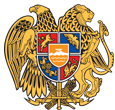 ԿԱՊԱՆ ՀԱՄԱՅՆՔԻ ՂԵԿԱՎԱՐ
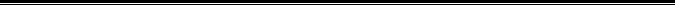 Հայաստանի Հանրապետության Սյունիքի մարզի Կապան համայնք 
ՀՀ, Սյունիքի մարզ, ք. Կապան, +374-285-42036, 060521818, kapan.syuniq@mta.gov.am